CENTRO DE EDUCAÇÃO INFANTIL ESTRELINHA AZULPLANO DE AULA – ARTES - PROFESSORA CARMENMATUTINO08 de setembro de 2020Bolinha no buracoMATERIAIS: Bolinha que tiver em casa, caixa de papelão e tesoura. 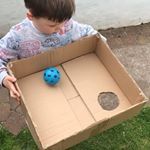  Fazer um buraco em um dos cantos da caixa de papelão de acordo com o tamanho da bolinha que tiver em casa e pedir para a criança movimentar a caixa até que a bolinha caia no buraco. A caixa de papelão pode ser de qualquer tamanho dependendo do tamanho da bolinha. Se a bolinha for pequena a caixa pode ser pequena ou vice e versa.10 de setembro de 2020Polvo com rolinho de papel higiênicoEsta atividade poderá ser feita também com rolinho de papel toalha (ficará um pouco maior e mais vistoso).Pintar o rolo com a tinta que tiver em casa e da cor desejada.Cortar o rolo até um pouco mais da metade para formar os tentáculos. Dobrar cada tentáculo para que fique apoiado no chão. Fazer os olhinhos do polvo. Agora é só brincar.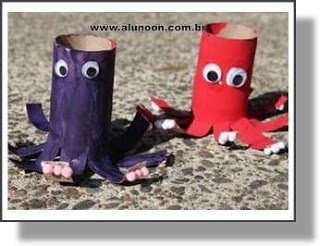 